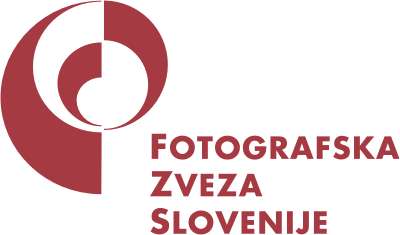 ZAPISNIKSKUPŠČINE FOTOGRAFSKE ZVEZE SLOVENIJELjubljana, 30. 3. 2015Skupščina se je začela ob 17.36, ko je bilo od 41 članov FZS z volilno pravico prisotnih 14 predstavnikov društev (34,1%). Skupščino je odprl predsednik FZS g. Ivan Borko, ki je pozdravil vse prisotne in jih obvestil, da skupščina ni sklepčna, ter v skladu z 20. členom Statuta FZS predlagal, da se začetek skupščine preloži za 30 min. Ob 18.06 je bilo prisotnih 14 predstavnikov društev z volilno pravico, zato je v skladu z 20. členom Statuta FZS skupščina lahko začela delati. Seznam prisotnih članov je na koncu zapisnika, pooblastila pa so priložena originalu zapisnika v arhivu.Predsednik FZS g. Ivan Borko je predlagal naslednje organe skupščine:delovno predsedstvo – Žiga Gričnik (delovni predsednik), Simon Krejan in Dušan Gorast Miškazapisnikar - Janez Kukec Mezekoveritelja zapisnika - Simon Krejan in Dušan Gorast MiškaOrgani skupščine so bili izglasovani soglasno.3. Potrditev dnevnega reda skupščinePo prevzemu vodenja skupščine je delovni predsednik, ki se je najprej prisotnim v imenu organov skupščine zahvalil za zaupanje in ugotovil, da je skupščina dve točki dnevnega reda že izvedla, zato je prešel k tretji točki dnevnega reda in prebral predlagani dnevni red skupščine: ugotovitev sklepčnostiizvolitev organov skupščinepotrditev dnevnega reda skupščineporočilaporočilo predsednika FZSfinančno poročilo za leto 2014poročilo predsednika NO FZSporočilo pooblaščenca za stike s FIAPporočilo predsednika US FZSporočilo predsednika ČR FZSporočilo o dejavnosti Kabineta slovenske fotografijerazprava o poročilih in sprejem poročilobravnava in sprejem programa dela za leto 2015razrešitev in volitve tajnika FZSPuharjeve nagradepobude, predlogi in vprašanjaPo tem je delovni predsednik predlagani dnevni red dal v razpravo in potrditev. Dnevni red je bil sprejet soglasno.4. Poročila4.1. Poročilo predsednika FZSPredsednik FZS g. Ivan Borko je predstavil svoje poročilo, ki je bilo v pisni obliki poslano vsem članom skupaj z vabilom in je priloženo zapisniku v arhivu. 4.2. Finančno poročilo za leto 2014Predsednik FZS g. Ivan Borko je predstavil finančno poročilo za poslovno leto 2014 in bilanco stanja, pri čemer je podaril rahlo pozitivno razliko – ostanek sredstev na računu konec leta 2014. Oba dokumenta sta bila v pisni obliki poslano vsem članom skupaj z vabilom in sta priložena zapisniku v arhivu. 4.3. Poročilo predsednika nadzornega odboraPredsednik nadzornega odbora g. Janez Kramar predstavil delo NO med obema skupščinama. Poročilo je bilo v pisni obliki poslano vsem članom skupaj z vabilom in je priloženo zapisniku v arhivu 4.4. Poročilo pooblaščenca za stike s FIAPPooblaščenec za stike s FIAP g. Vasja Doberlet je poročilo pripravil v pisni obliki in je priloženo zapisniku v arhivu, poslano pa je bilo vsem članom skupaj z vabilom. 4.5. Poročilo umetniškega svetaPoročilo US je predstavil delovni predsednik, g. Žiga Gričnik. Poročilo je v pisni obliki in je priloženo zapisniku v arhivu, poslano pa je bilo vsem članom skupaj z vabilom.4.6. Poročilo častnega razsodiščaPoročilo o delu častnega razsodišča je predstavila članica tega organa, ga. Maja Jemec. Poročilo je v pisni obliki in je priloženo zapisniku v arhivu, poslano pa je bilo vsem članom skupaj z vabilom.4.7. Poročilo o dejavnosti Kabineta slovenske fotografijePoročilo o dejavnosti Kabineta slovenske fotografije je predstavil g. Niko Sladič, ki je poudaril potrebo po razjasnitvi odnosov med Kabinetom in FZS ter predvsem določitev želja in potreb FZS v zvezi s tem organom. Ponovno je tudi predlagal, da bi se fotografske mape, ki jih je umetniški svet v postopku podelitve razstavljavskega naslova MF FZS (mojster fotografije) ocenil za kakovostne, zbirale v kolekciji Kabineta slovenske fotografije, kjer bi se jih sistemsko katalogiziralo. Poročilo je v pisni obliki pripravil dr. Damir Globočnik in je priloženo zapisniku v arhivu, poslano pa je bilo vsem članom skupaj z vabilom.4.8. Razprava o poročilih in sprejem poročilRazpravo je začel g. Izidor Jesenko, ki je predlagal, da bi različne zapisnike in druge dokumente, ki so se v zadnjem času objavljali le na domači strani FZS, pošiljalo po elektronski pošti tudi na naslove društev ali njihovih predsednikov.Omenjeni predlog je podprl g. Peter Pokorn ml., ker je tak način obveščanja boljši, kot pa kratka povezava na domači strani. V nadaljevanju razprave na poročila je g. Peter Pokorn ml. opozoril na neprimerno pošiljanje opominov za neplačane račune za članarino v letu 2014, ki so bili poslani vsem članom in ne le dolžnikom, ter podal pripombo na poročilo o delu ČR v delu o postopku zoper Petra Pokorna st.. Po njegovem mnenju je postopek potekal na podlagi pravilnika, ki ni bil veljaven. Pri tem se je vprašal, za koga pravila, zapisana v pravilnikih, veljajo. Predlagal je tudi, da bi se sklep o poravnavi predstavil javnosti, saj je poročilo o delu ČR pristransko in obremenjujoče za g. Pokorna, kar pa ni običajno v primerih poravnav. Na pripombo je odgovorila ga. Maja Jemec, ki je povedala, da se je g. Pokornu očitalo le delovanje v nasprotju s pravilniki, ker ima vsakdo v FZS svojo funkcijo in naloge, g. Pokorn pa je izvedel določeno aktivnost, za katero nima več pooblastil FZS.V naslednji razpravi je g. Janez Kramar opozoril na problem pravilnikov, predvsem Pravilnika o podeljevanju nazivov FZS, ki je občasno vzrok za različna mnenja o tem, kaj pomeni izraz »kolekcija« oz. ali se lahko v kolekciji za pridobitev naslovov uporabljajo tudi fotografije, ki so že bile uporabljene za pridobitev prejšnjih naslovov. Zato je NO sprejel sklep, v katerem je predlagal IO da točno opredeli sestavo kolekcije , kar pa je povzročilo ostro reakcijo US., čeprav je bil namen NO le ta, da se sistem točno določi ali v besedilu pravilnika ali v tolmačenju tega.Ob zaključku razprave je na postavljena vprašanja in komentarje odgovoril predsednik FZS, g. Ivo Borko:izpostavil je stalen problem priprave državnih kolekcij za bienale FIAP, zato je IO povabil vse MF FZS, da bi poslali svoje fotografije, s čemer bi nastala baza fotografij za podobne potrebe;na kratko je pojasnil zaplete v zvezi s pripravo kolekcij za naslove FZS, pri čemer še ni nobene dokončne odločitve, bo pa ta del posodobljenega pravilnika;pobudo g. Jesenka in g. Pokorna za posredovanje dokumentov tudi prek e-pošte in ne le z objavo na domači strani FZS je pojasnil, da člani izredno počasi reagirajo na kakršnakoli sporočila s strani FZS in zelo redko uporabljajo domačo stran, zato bo v bodoče več komunikacije prek e-pošte;odgovoril je tudi na pripombo g. Pokorna ml. v zvezi z opomini za neplačilo članarine v letu 2014, pri čemer g. Pokorn s tem pojasnilom ni bil zadovoljen;na vprašanje g. Pokorna ml., za koga veljajo pravila in pravilniki pa je pojasnil, da veljajo za člane FZS (društva) in njihove člane.Po razpravi je predsedujoči dal poročilo na glasovanje.Poročila so bila sprejeto s 13 glasovi za in 1 vzdržanim glasom.5. Obravnava in sprejem programa dela za leto 2015Program dela in finančni plan za leto 2015 je predstavil g. Ivo Borko in sta priložena zapisniku v arhivu, poslana pa sta bila vsem članom skupaj z gradivi za skupščino.Ker razprave na program dela ni bilo je predsedujoči dal program dela za leto 2015 na glasovanje.Program dela za leto 2015 je bil sprejet soglasno.Člani skupščine so sprejeli tudi naslednji:SKLEP: Poročila in program dela sestavljajo Poslovno poročilo za leto 2014. Sklep je bil sprejet soglasno.6. Razrešitev in volitve tajnika FZSPredsednik g. Ivo Borko je predstavil stanje po odstopu dosedanjega tajnika FZS g. Marjana Laznika in predlagal skupščini v izvolitev novega tajnika, predsednika Fotografskega društva Pannonia g. Davorja Dolenčića. Obrazložitev je bila pisno poslana vsem članom skupaj z ostalimi dokumenti za skupščino in je priložena zapisniku v arhivu.Ker na predlog ni bilo nobene razprave, je predsedujoči najprej predlagal, da se v skladu s 15. členom Statuta FZS volitve izvedejo javno, s čemer so se strinjali vsi prisotni. Nato je dal na glasovanje naslednja:sklepa:z mesta tajnika FZS se na lastno željo razreši g. Marjana Laznikaza novega tajnika FZS se izvoli g. Davorja DolenčićaPredlagani sklepa sta bila sprejeta soglasno.7. Puharjeve nagradePredsednik FZS g. Ivo Borko je predstavil predlog IO za podelitev nagrade Janez Puhar g. Janezu Kramarju. Predlog je v pisni obliki priložen zapisniku v arhivu.Ker na predlog ni bilo razprave, je predsedujoči dal ta predlog na glasovanje in skupščina je sprejelasklep, da se nagrada Janeza Puharja podeli g. Janezu Kramarju. Sklep je bil sprejet soglasno.Po odločitvi se je g. Kramar zahvalil za podeljeno nagrado.8. Pobude, predlogi in vprašanjaPod točko razno se je najprej odprla razprava v zvezi z delovanjem Kabineta slovenske fotografije. G. Niko Sladič, ki je predstavnik FZS v tem organu, je pojasnil, da so Kabinet slovenske fotografije ustanovili FZS, FD Janez Puhar Kranj in Gorenjski muzej, problem pa je, ker se FZS svoje vloge v Kabinetu ne poslužuje, saj bi Kabinet lahko skrbel za nastajanje in vzdrževanje zbirke fotografij, ker ima za to potrebno znanje, izkušnje in prostor. Predlagal je tudi, da bi kolekcije, ki so jih uspešni kandidati za naslov MF FZS predložili US, vključili v to zbirko, kar bi bilo dobro določiti tudi v pravilniku.G. Ivo Borko je povedal, da je IO že razpravljal o tej pobudi, pri čemer je g. Doberlet dobil nalogo, da preveri, ali je možno, da bi avtorji, katerih dela gredo v zbirko, za to lahko dobili nadomestilo za stroške izdelave fotografij.Na to je g. Sladič opozoril, da so FZS in fotografi ta Kabinet ustanovili zato, da bi tako zbirko ustvarili in da je zahteva za poplačilo stroškov rahlo izven konteksta.G. Dušana Gorasta Miško je zanimalo, kakšne pravice in dolžnosti ima v Kabinetu FZS.Na podlagi razprave je bil sprejet predlog, da povezavo uredi IO in to tudi upošteva pri pripravi prenovljenih pravilnikov, pri čemer naj k delu povabi tudi predstavnika FZS v Kabinetu.Razpravo na to temo je zaključil g. Peter Pokorn ml., ki je podprl ta predlog.Naslednjo skupino razprav je začel g. Peter Pokorn ml., ki je v zvezi s problemi priprave državnih kolekcij za bienale FIAP in druge skupne nastope slovenskih fotografov predlagal, da se za pripravo baze fotografij uporabijo nagrajene fotografije slovenskih preglednih razstav, kar lahko preskusimo že letos. G. Dušan Gorast Miška je podprl ta predlog, ker gre v tem primeru za sveže-nove fotografije, je pa g. Vasja Doberlet opozoril, da mora biti kakovost tako pridobljenih fotografij zadostna za izdelavo fotografij na papir v velikosti 30x40 cm.Razpravo je na to temo je zaključil g. Ivo Borko, ki je povedal, da bomo letos zbirali fotografije tudi za razstavo, s katero se bodo slovenski fotografi predstavili v Makedoniji.Skupščina se je zaključila ob 20.31 uri.Zapisnikar:	Predsednik delovnega predsedstva:Janez Kukec Mezek	Žiga Gričnik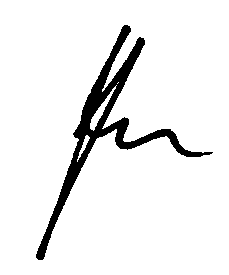 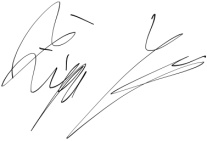 Overitelja zapisnika:Dušan Gorast Miška	Simon Krejan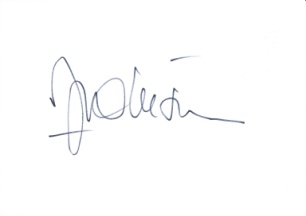 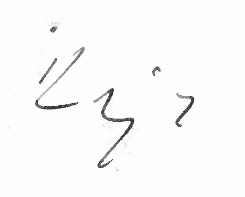 Seznam prisotnih članov FZSŠt.DruštvoPredstavnik1Fotoklub Proportio Divina, Gornja RadgonaIvo Borko2Fotografsko društvo Janez Puhar KranjSimon Krejan3Društvo fotografov SVIT, CeljeŽiga Gričnik4Fotoklub LjubljanaDrago Metljak5Foto klub JeseniceBorut Mežan6Foto klub CerknoAnica Kofol7Kulturno društvo dr. Ivan Tavčar PoljaneIzidor Jesenko8Foto klub Nova GoricaVasja Leban9Foto klub Anton Ažbe Škofja LokaPeter Pokorn ml.10Kulturno društvo Foto skupine IME Kranj Aleš Jenko11Fotoklub Žarek SežanaRadovan Gregorčič12Foto klub Triglavski narodni park, BledVili Vogelnik13Fotografsko društvo Pannonia, LendavaDavor Dolenčić14Fotografska skupina Planinskega društva TolminDanilo Lesjak